Название выбранной модели «индивидуальная траектория – модульная технология»Предмет – география,  класс – 6 Форма занятия: урок Учебная тема - Гидросфера Актуальность использования Модульная технология позволяет индивидуализировать педагогический процесс. К целям модульного обучения относится комфортный темп работы обучаемого, определение им своих возможностей, гибкое построение  содержания обучения, интеграцию различных его видов и форм, достижение высокого уровня конечных результатов. В данной технологии оценивается выполнение каждого учебного элемента. Оценки накапливаются в ведомости, на основании которой выставляется итоговая оценка за работу с модулем. Получить хорошую оценку – одна их главных мотиваций при  модульной технологии. Ученик четко знает, что его труд оценивается на каждом этапе и оценка объективно отражает его усилия и способности.Виды деятельности, которую осуществляют школьники: информационно-аналитическаяЦЕЛЕВАЯ УСТАНОВКА: Познакомить обучающихся с понятием «гидросфера», её объёмом, частями, Мировым круговоротом воды в природе, значением для Земли и человека.Прогнозируемые результаты Предметные: знать о гидросфере, мировом круговороте воды в природе, значении гидросферы; уметь выявлять взаимосвязи между составными частями гидросферы по схеме «Круговорот воды в природе», объяснять значение круговорота воды в природе, описывать значение воды для жизни на планете. Метапредметные: уметь выделять объекты по существенным признакам, проводить анализ и обобщение тематического материала, представленного в текстовой, иллюстративной и графической форме, излагать собственное мнение, сформированное на основе результатов индивидуальной деятельности, трансформировать информацию из одного вида в другой, использовать источники информации для её поиска и извлечения, интерпретировать географическую информацию.Личностные: осознавать роль и значение гидросферы для Земли и человека.Используемые средства и сервисы ИКТ, ресурсы сети Интернет- учебник А.А. Лобжанидзе «Планета Земля» УМК СФЕРЫ;- карты атласа, карта полушарий- компьютерный класс с выходом в Интернет- сервисы: SIDEBOOM,  LearningApps, Online Test Pad, фабрика кроссвордов.- инструкция, модуль для каждого ученикаНазвание учебного элемента(определяет результаты шага)Дидактическая цель (прогнозируемые образовательные результаты)Содержание учебного элемента (текстового и иллюстративного материала, электронных образовательных ресурсов и т.п.)Формыи инструменты самоконтроляУЭ 0. Общая цель урока Дидактическая цель: Познакомить обучающихся с понятием «гидросфера», её объёмом, частями, Мировым круговоротом воды в природе, значением для Земли и человекаУзнать, что называют гидросферой?Установить состав гидросферы.Почему гидросферу называют сплошной оболочкой?Узнать, какое значение имеет гидросфера?Внимательно прочитайте цели урокаУЭ 1. Изучение нового материалаЦель: Узнать, что называют гидросферой и установить состав гидросферы.Задание 1.    Рассмотрите три состояния воды рис. 5.1 учебника с.70. Какой процесс показан стрелками?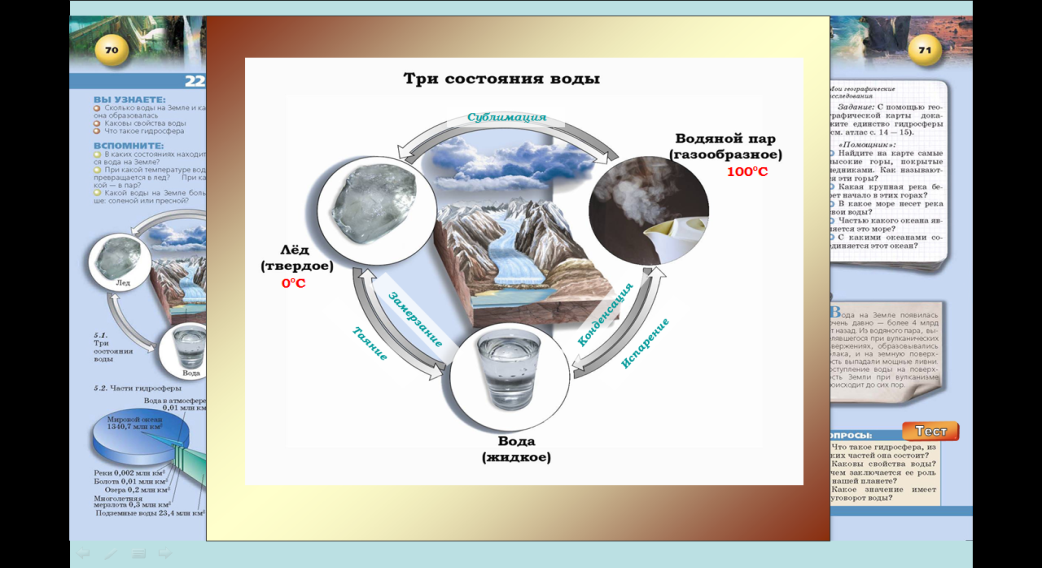  Установите соответствие:Задание 2. Какими свойствами обладает вода?  Какова ее роль на Земле? Подтвердите фактами: учебник с.70,  Задание 3.Выделите  особенности водной оболочки Земли и ее состав? Учебник: рис.5.2 стр.70 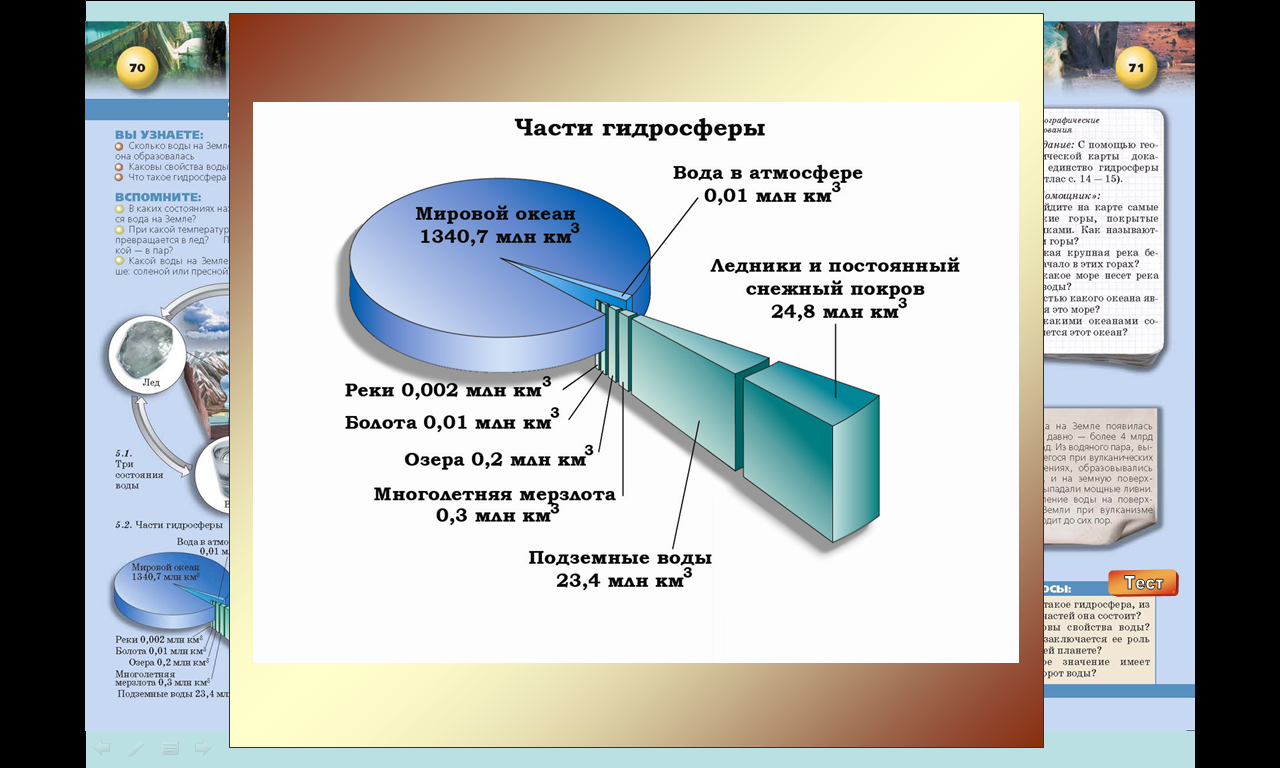 Задание 4. Заполните схему «Части гидросферы».  Рис. 5.2 с.70Как вы думаете, связаны ли все воды гидросферы, и каким процессом?Задание 5.   	Оцените свои знания. Помните, что вы работаете на доверии Дополните предложения:Вода на Земле находится в трех состояниях:______________________.Гидросфера – это_______________оболочка Земли.Основную часть гидросферы составляют ________________________.Больший объем воды на Земле находится в _______________________наименьший в _______________________.Оцените свою работу по схеме 5 правильных ответов — «5»; 4 правильных ответов — «4;» 3 правильных ответов — «3»; 2 правильных ответов — «2»Выполните интерактивное упражнение в сервисе  https://learningapps.org/3131517 - состав гидросферыСамостоятельнаяработа сучебником,рисунками и схемами.КраткийконспектСамоконтрольРаботайте в пареСамоконтроль по выборуСравните с эталономУЭ 3. Изучение нового материалаЦель: Почему гидросферу называют сплошной и непрерывной оболочкой? Задание 1. Рассмотрите схему круговорота воды: учебник  рис.5.3. с.71: и интерактивную схему в сервисе SIDEBOOM.  Назовите виды круговорота, из каких процессов они складываются?Задание 2. Прочитайте отрывок и ответьте на вопросы: «Круговорот воды часто сравнивают с вечным двигателем, который ритмично и беспрерывно качает воду из океанов на материки. Замечательной особенностью этого процесса является не только поддержание водного баланса, но и очищение вод от всевозможных примесей».2.1 Какая энергия обеспечивает круговорот воды в природе?2.2 Где оседают те примеси, от которых очищается вода в процессекруговорота?Задание 3. Что  такое круговорот воды в природе?  Что он объединяет?Задание 4. Проверь себя! Изучите кластер, расставьте цифры соответствующим на рисунке процессам.- Испарение – ?- Выпадение осадков – ? - Подземные воды – ?- Перенос влаги – ?- Сток с суши – ?Океан                          						    СушаОбобщите  ваши ответы и сделайте вывод  о Мировом круговороте воды в природе на основе проведенной работы, доказав, что гидросферу называют сплошной и непрерывной оболочкой.Используйте дополнительный материалРаботайте индивидуальноПроведите взаимопроверкуУЭ 4.Изучение нового материалаЦель:  Узнать, какое значение имеет гидросфера? Задание 1.Прочитайте. Подумайте. Ответьте.«Народ создал образ матери – сырой земли и воспел его в своих сказках и песнях». Подтвердите эти слова о значении воды в жизни Земли примерами из своего опыта.   Чтобы полнее  ответить на вопрос, используйте материал учебника с.71,Задание 2. Каково хозяйственное использование Мирового океана? Подтвердите примерами  из вашего опыта (телевидения, газет, и т.д.)?Задание 3. С одной стороны роль воды в жизни Земли огромна, но с другой стороны, в настоящее время  существует проблема  загрязнения вод планеты. Почему? Привидите примеры.  Какие меры необходимо применять?Задание 4. Заполните схему «Значение гидросферы»Сделайте вывод о значении воды на ЗемлеСамостоятельнаяработа с учебникомВыполняетсяписьменно втетрадиУЭ 4.Изучение нового материалаЦель:  Узнать, какое значение имеет гидросфера? Задание 1.Прочитайте. Подумайте. Ответьте.«Народ создал образ матери – сырой земли и воспел его в своих сказках и песнях». Подтвердите эти слова о значении воды в жизни Земли примерами из своего опыта.   Чтобы полнее  ответить на вопрос, используйте материал учебника с.71,Задание 2. Каково хозяйственное использование Мирового океана? Подтвердите примерами  из вашего опыта (телевидения, газет, и т.д.)?Задание 3. С одной стороны роль воды в жизни Земли огромна, но с другой стороны, в настоящее время  существует проблема  загрязнения вод планеты. Почему? Привидите примеры.  Какие меры необходимо применять?Задание 4. Заполните схему «Значение гидросферы»Сделайте вывод о значении воды на ЗемлеУЭ-5 Выходной контрольЦель: контролькоррекция отработки способа Пройдите он – лайн тест и оцените свою  работу   в  Online Test PadЗарегистрированные могут получить сертификат с количеством балловРабота с тестом и самооцениваниеУЭ- 6 Домашнее заданиеЦель: подведение итогов.1.	Прочитайте еще раз цели урока.Достигли ли вы заданных целей? В какой степени? Что мешало достижению цели?2.	Выберите домашнее задание:A.	Составьте кроссворд «Гидросфера» в сервисах: фабрика кроссвордов, LearningApps, напишите рассказ «Путешествие капельки».Б. Повторите записи в тетради, если ваш исходный уровень получил 4 балла и вы редко ошибались на уроке.B. Повторите тему по учебнику п. 31 с. 82 - 83, поработайте дома с данным модулем, если ваш выходной тест получил 3 или 2 балла и вы часто ошибались при выполнении всех УЭ.